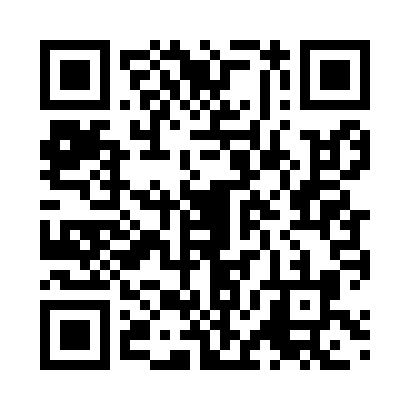 Prayer times for Zorera, SpainMon 1 Jul 2024 - Wed 31 Jul 2024High Latitude Method: Angle Based RulePrayer Calculation Method: Muslim World LeagueAsar Calculation Method: HanafiPrayer times provided by https://www.salahtimes.comDateDayFajrSunriseDhuhrAsrMaghribIsha1Mon4:316:502:317:5010:1112:202Tue4:326:512:317:5010:1112:193Wed4:336:512:317:5010:1112:184Thu4:346:522:317:5010:1112:185Fri4:356:522:327:5010:1012:176Sat4:366:532:327:4910:1012:167Sun4:376:542:327:4910:1012:158Mon4:386:552:327:4910:0912:149Tue4:406:552:327:4910:0912:1310Wed4:416:562:327:4910:0812:1211Thu4:436:572:327:4910:0812:1112Fri4:446:582:337:4810:0712:1013Sat4:466:582:337:4810:0612:0914Sun4:476:592:337:4810:0612:0815Mon4:497:002:337:4710:0512:0716Tue4:507:012:337:4710:0412:0517Wed4:527:022:337:4710:0412:0418Thu4:537:032:337:4610:0312:0219Fri4:557:042:337:4610:0212:0120Sat4:577:052:337:4610:0112:0021Sun4:587:062:337:4510:0011:5822Mon5:007:072:337:4510:0011:5623Tue5:027:082:337:449:5911:5524Wed5:047:092:337:449:5811:5325Thu5:057:102:337:439:5711:5226Fri5:077:112:337:429:5611:5027Sat5:097:122:337:429:5511:4828Sun5:117:132:337:419:5311:4729Mon5:127:142:337:409:5211:4530Tue5:147:152:337:409:5111:4331Wed5:167:162:337:399:5011:41